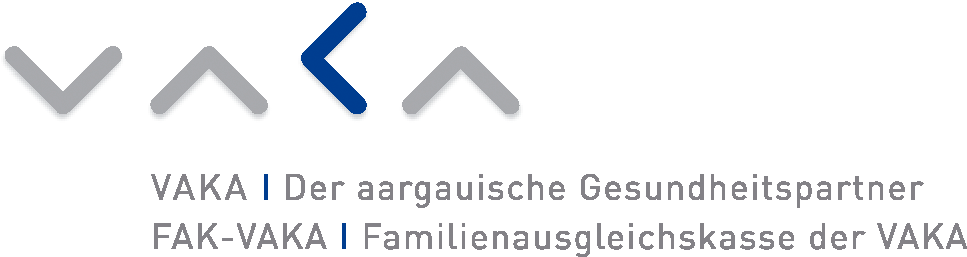 ABMELDUNGEN FÜR FAMILIENZULAGEN Erlöschen der Anspruchsberechtigungen                                  _______________ 2018                                                                                                       (Monat)Institution: _______________________________________Bemerkungen:Ort, Datum:                                                                                    Stempel und Unterschrift:______________________________                              ______________________________Name, Vorname ArbeitnehmerName, Vorname, Geburtsdatum KindBegründung(Ende Ausbildung, Austritt Arbeitnehmer, etc.)Anspruch bis (Tag/Monat/Jahr)